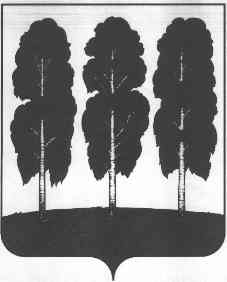 АДМИНИСТРАЦИЯ БЕРЕЗОВСКОГО РАЙОНАХАНТЫ-МАНСИЙСКОГО АВТОНОМНОГО ОКРУГА – ЮГРЫПОСТАНОВЛЕНИЕ От 06.03.2018 года					                                              № 184пгт. БерезовоО внесении изменений в приложение       к постановлению администрации Березовского района от 29.12.2016        № 1022 «О Порядке организации учета детей, нуждающихся в предоставлении места в муниципальных дошкольных образовательных организациях, реализующих основную образовательную программу дошкольного образования,  и комплектования муниципальных дошкольных образовательных организаций  Березовского района и признании утратившими силу некоторых муниципальных правовых актов администрации Березовского района» и признании утратившими силу некоторых муниципальных правовых актов администрации Березовского районаВ целях приведения муниципального правового акта администрации Березовского района в соответствие с Федеральными законами от 27.07.2010                  №  210-ФЗ «Об организации предоставления государственных и муниципальных услуг», от 29.07.2017 № 3-ФЗ «О полиции»:Внести в приложение к постановлению администрации Березовского района от 29.12.2016 № 1022 «О Порядке организации учета детей, нуждающихся в предоставлении места в муниципальных дошкольных образовательных организациях, реализующих основную образовательную программу дошкольного образования,  и комплектования муниципальных дошкольных образовательных организаций  Березовского района и признании утратившими силу некоторых муниципальных правовых актов администрации Березовского района»  следующие изменения:пункт 5.5 раздела V изложить в следующей редакции:«5.5. В соответствии с частью 1 статьи 7 Федерального закона от 27.07.2010 № 210-ФЗ «Об организации предоставления  государственных и муниципальных услуг» (далее – Федеральный закон № 210-ФЗ) органы, предоставляющие муниципальные услуги, не вправе требовать от заявителя:- представления документов и информации или осуществления действий, представление или осуществление которых не предусмотрено нормативно правовыми актами, регулирующими отношения, возникающие в связи с предоставлением муниципальных услуг;- представления документов и информации, в том числе подтверждающих внесение заявителем платы за предоставление муниципальных услуг, которые находятся в распоряжении органов, предоставляющих муниципальные услуги, иных государственных органов, органов местного самоуправления либо подведомственных государственным органам или органам местного самоуправления организаций, участвующих в предоставлении предусмотренных частью 1 статьи 1 Федерального закона № 210-ФЗ, в соответствии с нормативными правовыми актами Российской Федерации, Ханты-Мансийского автономного округа  – Югры, муниципальными правовыми актами администрации Березовского района, за исключением документов, включенных в определенный частью 6  статьи 7 Федерального закона № 210-ФЗ перечень документов. Заявитель вправе представить указанные документы и информацию в органы, предоставляющие муниципальные услуги, по собственной инициативе.Для зачисления в ДОО подаются следующие документы:- заявление от родителя (законного представителя); - медицинское заключение для детей, впервые поступающих в ДОО;- оригинал документа, удостоверяющего личность родителя (законного представителя), либо оригинал документа, удостоверяющего личность иностранного гражданина, лица без гражданства в Российской Федерации в соответствии со статьей 10 Федерального закона от 25 июля 2002 года № 115-ФЗ «О правовом положении иностранных граждан в Российской Федерации»;- родители (законные представители) ребенка, проживающего на закрепленной территории, дополнительно предъявляют оригинал свидетельства о рождении ребенка или документ, подтверждающий родство заявителя (или законность представления прав ребенка, свидетельство о регистрации ребенка по месту жительства или по месту пребывания на закрепленной территории или документ, содержащий сведения о регистрации ребенка по месту жительства или по месту пребывания;- родители (законные представители) детей, не проживающих на закрепленной территории, дополнительно предъявляют свидетельство о рождении ребенка;- родители (законные представители) детей, являющихся иностранными гражданами или лицами без гражданства, дополнительно предъявляют документ, подтверждающий родство заявителя (или законность представления прав ребенка), и документ, подтверждающий право заявителя на пребывание в Российской Федерации.Иностранные граждане и лица без гражданства все документы представляют на русском языке или вместе с заверенным в установленном порядке переводом на русский язык.	Копии предъявляемых при приеме документов хранятся в ДОО на время обучения ребенка.»;в таблице  приложения 2 к Порядку в разделе «Первоочередное право постановки на учет и предоставления места в дошкольные образовательные организации» строку 2 изложить в следующей редакции:«                                                                                                                           ».  2. Постановление администрации Березовского района от 17.12.2017         № 1066 «О внесении изменений в приложение к постановлению администрации Березовского района от 29.12.2016 № 1022 «О Порядке организации учета детей, нуждающихся в предоставлении места в муниципальных дошкольных образовательных организациях, реализующих основную образовательную программу дошкольного образования,  и комплектования муниципальных дошкольных образовательных организаций  Березовского района» признать утратившим силу. 3. Опубликовать настоящее  постановление в газете «Жизнь Югры» и разместить на официальном веб-сайте органов местного самоуправления Березовского района.4. Настоящее постановление вступает в силу после его официального опубликования.Глава района                                                                                                 В.И. Фомин21) детям сотрудника полиции;2) детям сотрудника полиции, погибшего (умершего) вследствие увечья или иного повреждения здоровья, полученных в связи с выполнением служебных обязанностей;3) детям сотрудника полиции, умершего вследствие заболевания, полученного в период прохождения службы в полиции;4) детям гражданина Российской Федерации, уволенного со службы в полиции вследствие увечья или иного повреждения здоровья, полученных в связи с выполнением служебных обязанностей и исключивших возможность дальнейшего прохождения службы в полиции;5) детям гражданина Российской Федерации, умершего в течение одного года после увольнения со службы в полиции вследствие увечья или иного повреждения здоровья, полученных в связи с выполнением служебных обязанностей, либо вследствие заболевания, полученного в период прохождения службы в полиции, исключивших возможность дальнейшего прохождения службы в полиции;6) детям, находящимся (находившимся) на иждивении сотрудника полиции, гражданина Российской Федерации, указанных в пунктах 1-5 настоящей части. Для сотрудника органов внутренних дел, сотрудников полиции: - служебное удостоверение сотрудника органов внутренних дел;- документ с места службы, подтверждающий, что гражданин получил увечье или иное повреждение здоровья, умер в связи с выполнением служебных обязанностей.Для сотрудников органов внутренних дел, не являющихся сотрудниками полиции: - справка из отдела кадров, подтверждающая, что гражданин является сотрудником органов внутренних дел Федеральный закон от 07.02.2011 № 3-ФЗ «О полиции», ст. 46, 56